EPS ET EMC ACROGYM 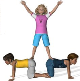 EPS Bulletin officiel spécial n° 11du 26 novembre 2015EPS Bulletin officiel spécial n° 11du 26 novembre 2015Champ d’apprentissage : S’exprimer devant les autres par une prestation artistique et/ou acrobatiqueChamp d’apprentissage : S’exprimer devant les autres par une prestation artistique et/ou acrobatiqueCycle IICycle IIIAttendus de fin de cycleAttendus de fin de cycle- Mobiliser le pouvoir expressif du corps, en reproduisant une séquence simple d’actions apprise ou en présentant une action qu’il a inventée. - S’adapter au rythme, mémoriser des pas, des figures, des éléments et des enchainements pour réaliser des actions individuelles et collectives.- Réaliser en petits groupes deux séquences : une à visée acrobatique destinée à être jugée, une autre à visée artistique destinée à être appréciée et à émouvoir. - Savoir filmer une prestation pour la revoir et la faire évoluer - Respecter les prestations des autres et accepter de se produire devant les autresCompétences travaillées/visées pendant le cycleCompétences travaillées/visées pendant le cycle- S’exposer aux autres : s’engager avec facilité dans des situations d’expression personnelle sans crainte de se montrer. - Exploiter le pouvoir expressif du corps en transformant sa motricité et en construisant un répertoire d’actions nouvelles à visée esthétique. - S’engager en sécurité dans des situations acrobatiques en construisant de nouveaux pouvoirs moteurs. - Synchroniser ses actions avec celles de partenaires.- Utiliser le pouvoir expressif du corps de différentes façons. - Enrichir son répertoire d’actions afin de communiquer une intention ou une émotion. - S’engager dans des actions artistiques ou acrobatiques destinées à être présentées aux autres en maitrisant les risques et ses émotions - Mobiliser son imaginaire pour créer du sens et de l’émotion, dans des prestations collectives.Repères de progressivitéRepères de progressivitéLes activités expressives, artistiques, esthétiques ou acrobatiques proposées présentent une progressivité en termes de longueur, de difficultés d’exécution. L’élève évolue au cours du cycle en montrant une pratique de plus en plus élaborée, en passant progressivement de l’exécutant à la composition et à la chorégraphie simple. Lors des activités gymniques, il réalise des actions de plus en plus tournées et renversées, de plus en plus aériennes, de plus en plus manuelles, de plus en plus coordonnées. Ils réalisent progressivement des actions « acrobatiques » mettant en jeu l’équilibre (recherche d’exploits) et pouvant revêtir un caractère esthétique.Les activités artistiques et acrobatiques peuvent être organisées sur chacune des 3 années du cycle, en exploitant les ressources et les manifestations sportives locales.EMC Arrêté du 12-6-2015EMC Arrêté du 12-6-2015Programme d’enseignement moral et civiqueProgramme d’enseignement moral et civiqueCycle IICycle IIILa sensibilité : soi et les autresLa sensibilité : soi et les autres2/a prendre soin de soi et des autres3/b apprendre à coopérer1/a partager et réguler des émotions, des sentiments dans des situations et à propos d’objets diversifiés (expression artistique ; respect du corps entre les filles et les garçons en EPS et dans toutes les activités)2/a respecter autrui et accepter les différences3/b coopérer.Le droit et la règle : des principes pour vivre avec les autresLe droit et la règle : des principes pour vivre avec les autres1/a adapter sa tenue, son langage et son comportement aux différents contextes1/b respecter tous les autres et notamment appliquer les principes de l’égalité des femmes et des hommes.Le jugement : penser par soi-même et avec les autresLe jugement : penser par soi-même et avec les autres1/a exposer une courte argumentation pour exprimer et justifier un point de vue et un choix personnels1/b s’affirmer dans un débat sans imposer son point de vue aux autres et accepter le point de vue des autres.2/Différencier son intérêt particulier de l’intérêt général.1/a prendre part à une discussion, un débat ou un dialogue (…)1/b nuancer son point de vue en tenant compte du point de vue des autres.Distinguer son intérêt personnel de l’intérêt collectif.L’engagement : agir individuellement et collectivementL’engagement : agir individuellement et collectivement1/a respecter les engagements pris envers soi-même et envers les autres.1/b réaliser un projet collectif.1/c coopérer en vue d’un objectif commun.1/a s’engager dans la réalisation d’un projet collectif.1/b pouvoir expliquer ses choix et ses actes.2/a savoir participer et prendre sa place dans un groupe.Proposition de progression en cycle 3Les mises en disponibilité pour les 3 étapes: proposer Tps C et  C Gr - des jeux de courte durée où l’on doit changer fréquemment de partenaire, ce qui permet d’aller d’une collaboration choisie vers une collaboration non choisie mais acceptée car de courte durée (mixité, travailler avec un élève qui n’est pas mon camarade, …).  Dep - des situations interindividuelles (ex : occuper tout l’espace) vers des situations d’interdépendance (ex : occuper l’espace, se suivre, …). JC   - des situations collectives où l’on est acteur tout en pouvant « un peu » observer les autres (les statues en dispersion), à des situations de groupes (faire une statue à 5) puis de binôme (ex : statue en miroir) où le regard de l’autre est de plus en plus présent.Ex : MED 4Comment faire évoluer la situation pour passer de situations individuelles à des situations où l’on tient compte de l’autre ? Un ex  Progression des consignes et des attentes MED 1  MED 2 MED 3Les élèves doivent comprendre et accepter que la réussite du groupe tient à la réussite de chacun (« pour que le groupe réussisse je dois choisir un figure que tout le monde peut faire »). Ils doivent apprendre à renoncer parfois à leurs idées (chef d’orchestre) ou à se dépasser (les voltigeurs), au bénéfice du groupe. Ces compétences se construisent dans les situations d’apprentissage mais aussi dès les mises en disponibilités.Etape 1 : choisir deux figures et les lier entre elles – Accepter de montrer sa prestation.IP  Se mettre d’accord sur le choix des figures, sur le rôle de chacunC Gr  en trinômes affinitaires dans un premier temps pour aller vers des groupes de 4 élèves. La stabilité des trinômes est laissée à l’appréciation de l’enseignant en fonction des réactions des élèves.I/G  On entre dans l’activité par les règles de sécurité. Elles sont énoncées, justifiées, souvent rappelées (elles doivent avoir du sens pour l’élève). L’activité est guidée par le choix des 15 figures proposées par l’enseignant.R/nR  Chaque membre du trinôme passe sur les 3 rôles.JC  Les 1ers critères de jugement, d’ordre formel, sont formulés par l’enseignant.Vidéo (enchainement groupe des filles)Enoncer les consignes de sécurité. Former des trinômes. Parmi un choix de quinze figures, en reproduire deux. Chacun tient au moins une fois le rôle du pareur.Faire passer chaque trinôme/ faire applaudir les spectateurs.Pour chaque groupe, ajouter une liaison aux 2 figures. Faire passer chaque groupe, faire applaudir par les spectateurs. Relever pour chaque groupe les points positifs (difficulté des figures choisies, clarté de l’exécution, transition, originalité,…)Vidéo  (fin de la séance : les propositions d’entrée et de sortie émergent de la discussion)Etape 2 : Inventer  puis partager et choisir des figuresIP   DepSe mettre d’accord sur le choix des figures, sur la liaison entre les figures, sur le rôle de chacun. Ecouter les propositions de chacun et être capable de renoncer à ses propres propositions. L’enseignant doit accepter une phase de foisonnement même si il a l’impression que les propositions des élèves ne sont pas structurées.  La réussite de chacun dépend de la réussite de tous et inversement.Vidéo (s’organiser au sein du groupe, une activité pas toujours facile)Guider vers l’autonomie R/nR  Dep La place du pareur a la même importance que celle des deux autres rôles.JC  Les critères d’évaluation sont suggérés par l’enseignant mais les élèves se co-évaluent avant une mise en commun.Pour chaque groupe, inventer une puis deux figures.Faire passer chaque groupe, faire l’inventaire des figures trouvées, lister les points positifs.Inventer un enchaînement comprenant deux figures parmi toutes celles qui ont été trouvées. Travail sur les liaisons des figures.Faire passer chaque groupe, les spectateurs réalisent une co-évaluation guidée.Vidéo  (bilan des prestations et ébauche des 1ers critères d’évaluation) se positionner/ aux spectateursEtape 3 : élaborer une grille, s’auto-évaluerTps C  Les élèves doivent collaborer sur un temps de plus en plus long.C Gr  Amener les élèves à travailler en groupes non affinitaires, homogènes ou hétérogènesJC   I/G  amener les élèves à enrichir les critères formels (ex : respect des consignes de sécurité, reproduction de la figure à l’identique, lisibilité des entrées, des sorties et des liaisons, placement par rapport aux spectateurs…) par des critères esthétiques (ex : gainage, originalité, fluidité des liaisons, regard, équilibre,  …) JC  d’un jugement sur la personne à un jugement critérié sur la prestation (plus on rajoute des critères, plus on se détache du jugement sur la personne).Faire élaborer  en classe une grille d’évaluation par les élèves (une évaluation critériée à l’écrit). Cette grille peut être testée sur une prestation filmée dans une autre classe (exemple)chaque groupe devra présenter un enchaînement (par ex : 3 figures dont 2 choisies + 1 inventée, avec des éléments de transition). Cette phase est menée de la même manière que dans le temps 2.Revenir sur la grille d’évaluation en fonction des prestations pour valider la pertinence des critères (ex : un élément observé qui ne figurait pas dans la grille, un critère de la grille impossible à renseigner, …). Penser la progressivité des critères (critères structurels / la figure ressemble au « modèle », elle est gainée…. VS critères esthétiques/ rapportés aux émotions).Exemple de vidéo en élémentaire afin de tester sa grille d’évaluation critériéeExemple de grille critériée (Cf. en bas du document)En dehors de la séance EPS on peut proposer une vidéo d’acrosport (rencontre sportive de haut niveau) afin de travailler la dimension culturelle (5è domaine du socle) ainsi que le lexique des émotions, ce qui va permettre de mettre en place la grille d’évaluation avec les élèvesLien avec le parcours citoyen et le parcours artistique et culturel (ex vidéo BAC acrogym ou compétition haut niveau)Introduire la contradiction dans le jugement porté (la beauté, le burlesque, le spectaculaire…) travail sur les règles du débat, sur le vocabulaire des émotions, de l’esthétique (cf. domaines des arts visuels, de l’éducation musicale)débat en classe : discussion sur « la beauté » par exemple, les émotions suscitées) docs d’accompagnement Eduscol (débat réglé) : http://cache.media.eduscol.education.fr/file/EMC/01/1/ress_emc_debat_464011.pdfRESSOURCES COMPLEMENTAIRES:Les rituels  (mises en disponibilité) d'acrogym.docLes essentiels : sécurité/échauffement/défis/figures